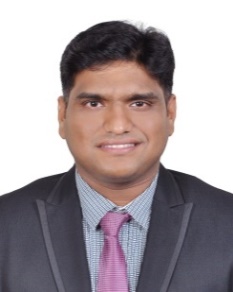 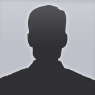 Profile:An enthusiastic & highly energetic driven Microsoft dynamics AX professional with targeting challenging assignments in Manufacturing, Supply chain management (SCM), Project Management & Customer relationship management (CRM), Master planning (MRP) etc.Astute team player with strong communication and leadership skills.Profile Summary: Overall 8 years’ of experience in ERP Professional (Microsoft Dynamics AX) & Application Engineer (SCM Engineer).Specifically 6+ years’ of experience as Microsoft dynamics AX professional. The experience involves implementation in Manufacturing (both Discrete & Process), Master planning, Supply chain management (SCM), Inventory & warehouse management , Project management, Data migration,  & CRM modules using Microsoft Dynamics AX 2012 versions. Work experience also involves Project deliveries, Process solutioning, Multiple business process Integrations, Third Party integrations, Business process re–engineering (BPR), Process enhancements, Implementation risk management, Strategic planning & support.Rich exposure in Microsoft Dynamics AX 2012 R3, D365, AX 2012 R2, AX 2009/05, Ax4.0, AX 3.0.Exhibited excellence in innovative, cost effective and steady solutioning with Microsoft dynamics best practices procedures.1.5+ years’ of experience in Application engineer in one of the construction sector. Mostly dealing with customer indents, scope of supply of products, erection, commissioning, dispatch order issue, work order issue and planning.Worked as End-user in Microsoft dynamics AX 4.0.Team – based management style coupled with zeal to drive visions into reality.Core Competencies:Organizational  Experiences :Current Experience:Previous  experiences: